«Στερέωση, συντήρηση, αναστήλωση και ανάδειξη του Ανακτόρου των Αιγών, Φάση Δ1». Το έργο «Στερέωση- συντήρηση, αναστήλωση και ανάδειξη του Ανακτόρου των Αιγών, φάση Δ.1» έχει ενταχθεί στο Επιχειρησιακό Πρόγραμμα «Ανταγωνιστικότητα, Επιχειρηματικότητα & Καινοτομία» με προϋπολογισμό 10.000.000€, χρηματοδότηση από το Ευρωπαϊκό Ταμείο Περιφερειακής Ανάπτυξης και Δικαιούχο την Εφορεία Αρχαιοτήτων Ημαθίας.Με έκταση 12,5 στρεμμάτων το ανάκτορο του Φιλίππου Β΄ στις Αιγές στην Βασιλική Μητρόπολη , την πρώτη πόλη των Μακεδόνων, είναι όχι μόνον το μεγαλύτερο, αλλά, μαζί με τον Παρθενώνα, και το σημαντικότερο κτήριο της κλασικής Ελλάδας. Μολονότι μετά την καταστροφή του από τους Ρωμαίους το 168 π.Χ. λιθολογήθηκε και καταλεηλατήθηκε για να χτιστούν πολλά από τα νεώτερα κτήρια της περιοχής, τα εντυπωσιακά ερείπια του δεσπόζουν ακόμη με την παρουσία τους στους λόφους στα νότια της αρχαίας πόλης και της αχανούς βασιλικής νεκρόπολης των Αιγών. Το μνημείο αυτό που αποτελούσε μια πολεοδομική και ιδεολογική ενότητα με το γειτονικό του θέατρο, τον τόπο όπου στο απόγειο της δόξας του το 336 π.Χ., δολοφονήθηκε ο Φίλιππος Β΄ είναι ο χώρος στον οποίο ανακηρύχθηκε βασιλιάς ο Μέγας Αλέξανδρος και επίσης είναι όχι μόνο το καλύτερα σωσμένο αλλά και το παλαιότερο γνωστό ελληνικό ανάκτορο των ιστορικών χρόνων, αρχέτυπο των χαμένων σήμερα ανακτόρων που χτίστηκαν στα μεγάλα κέντρα της ελληνιστικής οικουμένης (Αλεξάνδρεια, Αντιόχεια, Σελεύκεια, Πέργαμο κ.λπ.), αλλά και στην Ρώμη. Έργο ενός από τους μεγαλοφυέστερους αρχιτέκτονες της αρχαιότητας, αληθινό μνημείο μεγαλοπρέπειας, λειτουργικότητας και μαθηματικής καθαρότητας, που μέσα από την απόλυτη συνέπεια της γεωμετρίας του συνοψίζει την πεμπτουσία του ευ ζην, υλοποιώντας το πρότυπο του δεσπόζοντος κέντρου από όπου εκπορεύεται κάθε εξουσία, το ανάκτορο των Αιγών, με τις απολύτως πρωτοποριακές επιλύσεις του, είναι ένα μνημείο - σταθμός στην εξέλιξη της ιστορίας της αρχιτεκτονικής.Η ανάδειξη του αρχαιολογικού χώρου του Ανακτόρου των Αιγών, που αποτελεί Μνημείο Παγκόσμιας Πολιτιστικής Κληρονομίας (κατάλογος UNESCO) έχει ως στόχοΤην συντήρηση και προστασία του ίδιου του μοναδικού και εξαιρετικά σημαντικού αυτού μνημείουΤην οργάνωση του χώρου και του περιβάλλοντος του, ώστε αυτό να γίνει προσιτό και κατανοητό από το ευρύ κοινό με τον καλύτερο δυνατό τρόπο.Τη γνωστοποίηση της ύπαρξης και της σημασίας του ανακτόρου των Αιγών με ποικίλες δράσεις πληροφόρησης και κυρίως με την παραγωγή και διάδοση ελκυστικού ενημερωτικού υλικού, συμβατικού και ηλεκτρονικού, που θα απευθύνεται σε όσο το δυνατόν περισσότερες κατηγορίες επισκεπτών.Την αύξηση της επισκεψιμότητας και των εσόδων του χώρουΤην πολιτιστική και οικονομική ανάπτυξη της ευρύτερης περιοχής σε πλαίσιο αειφορίας με την εντατικοποίηση των συναφών με την αυξανόμενη τουριστική κίνηση παραγωγικών δραστηριοτήτων.Την απόδοση των κατάλληλων για το σκοπό αυτό χώρων σε σύγχρονες καλλιτεχνικές δραστηριότητες.Στα οφέλη της προτεινόμενης παρέμβασης συγκαταλέγονται τα παρακάτωΑύξηση της ήδη υψηλής επισκεψιμότητας και τουλάχιστον διπλασιασμό του χρόνου παραμονής των επισκεπτών στον αρχαιολογικό χώρο των Αιγών.Αύξηση της τουριστικής κίνησης στην Ημαθία και την Κεντρική Μακεδονία.Αύξηση άμεση και έμμεση των θέσεων εργασίας στην περιοχή που ήδη χάρη στην παρουσία των αρχαιοτήτων αποδεικνύεται ισχυρός μοχλός αειφόρου ανάπτυξης για ολόκληρη των Περιφέρεια.Αναβάθμιση των υποδομών και τόνωση των εκπαιδευτικών - πολιτιστικών δραστηριοτήτων με θετικές συνέπειες για την ποιότητα της ζωής κατοίκων και επισκεπτώνΑναβάθμιση και απόδοση με τον προσήκοντα τρόπο στους πολίτες της Ευρώπης και όχι μόνον ενός μνημείου που εξ αιτίας της ιστορίας, αλλά και της αισθητικής του συγκαταλέγεται επάξια ανάμεσα στους θησαυρούς της παγκόσμιας πολιτιστικής κληρονομιάς.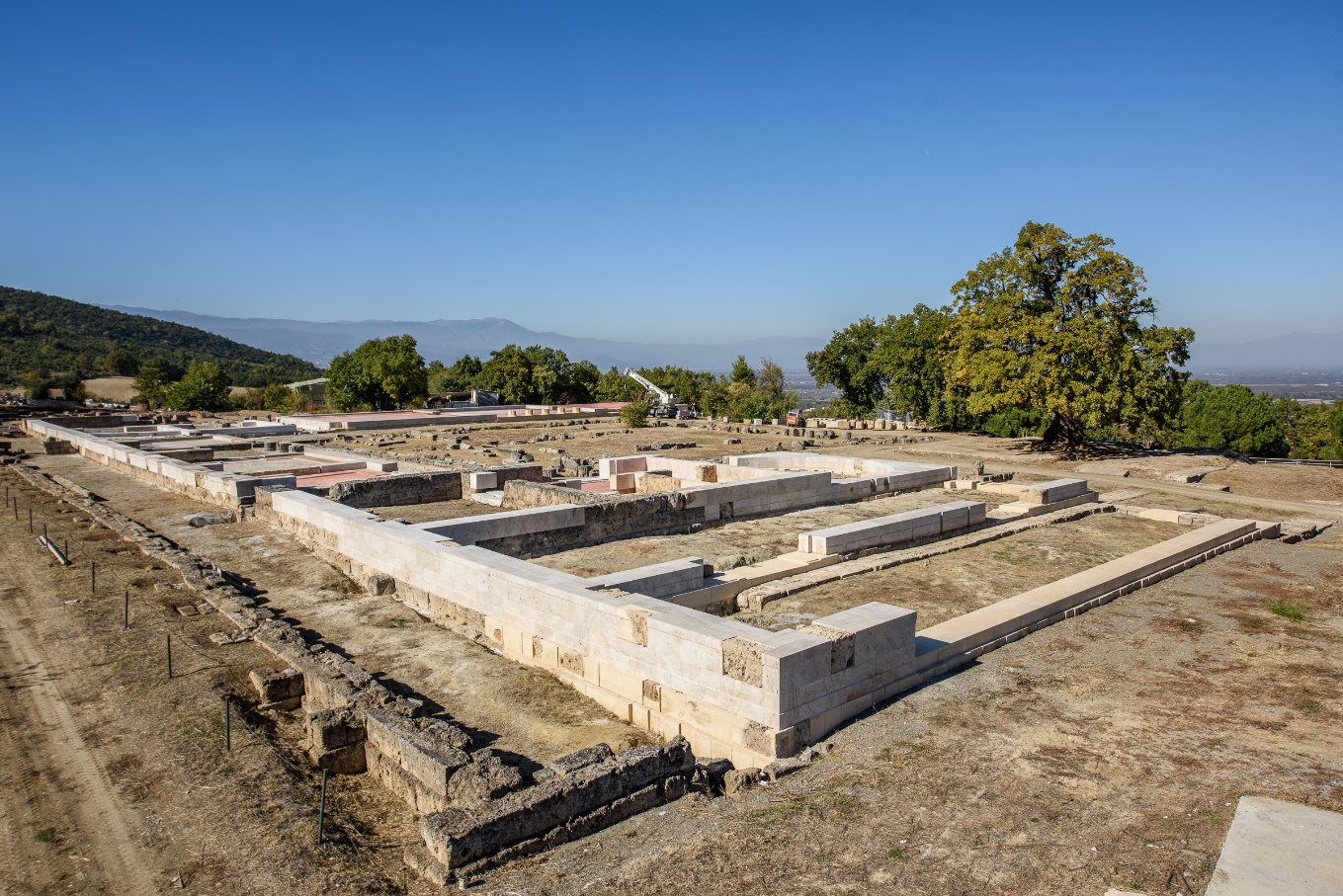 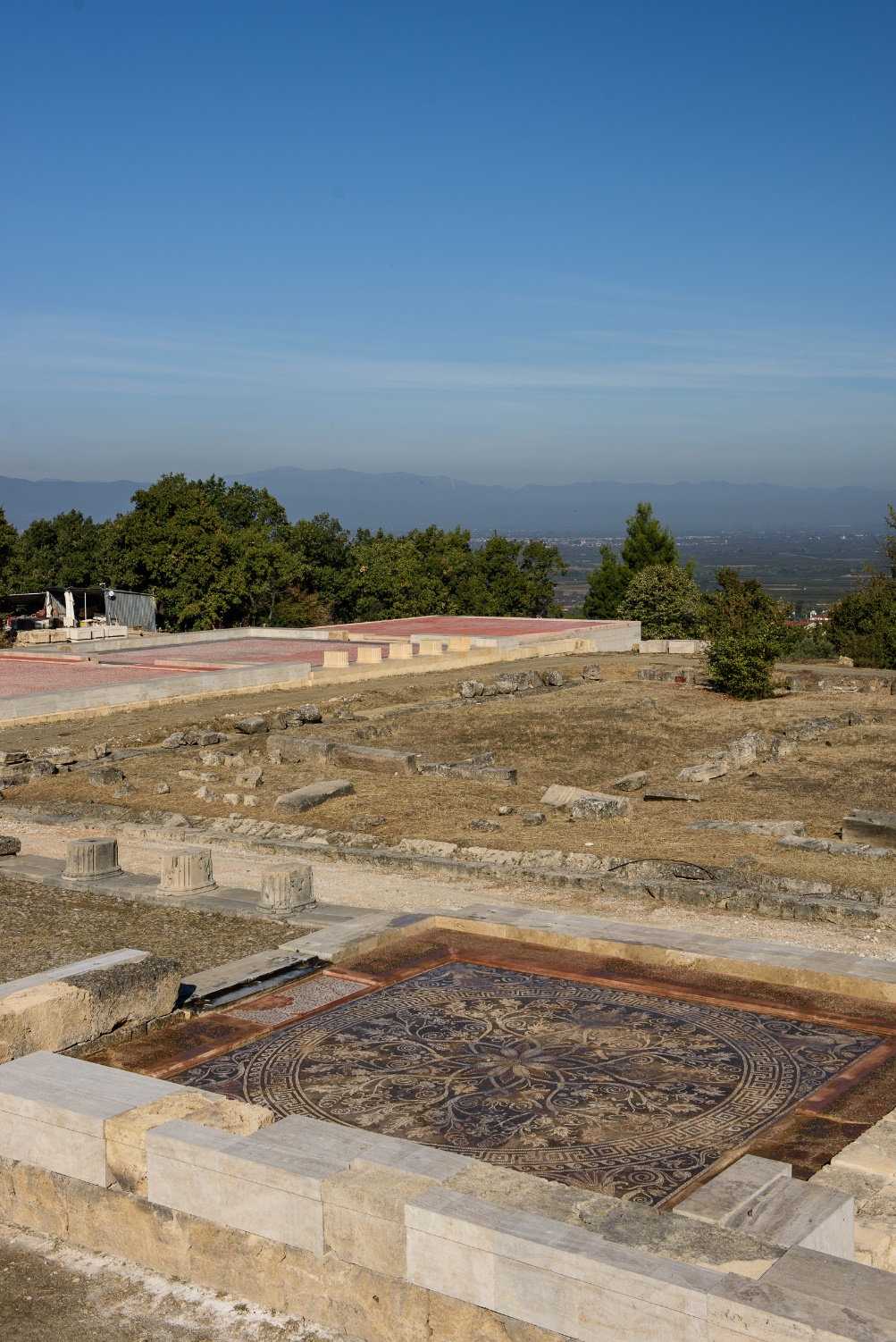 